Supply List 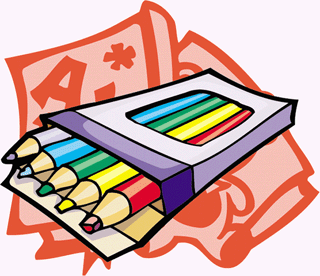 Fourth Grade2018/2019**Please note: These supplies will become community classroom supplies**1 folder of each color:  red, green, blue, yellow **please make sure you stick to these colors**4 single subject notebooks, one of each color:  red, green, blue, yellow**please make sure you stick to these colors**2 packs of pencils (12 pack)Flexible pencil case (Please avoid getting the hard boxes…a pencil case that zips and is flexible is best)Ear buds or headphones (You can find them at the dollar store)1 large eraser Cap erasers (for pencils)Hand held pencil sharpener (to fit in pencil case)1 box of colored pencils OR thin Crayola markers  1 box of Crayola crayons1 pair of scissors1 pack of dry erase markers 1 package of post it notes1 box of gallon sized Ziploc bagsTissue boxesClorox wipesWe’re looking forward to an exciting year of team teaching in fourth grade!  Have a wonderful summer and we will see you in September! 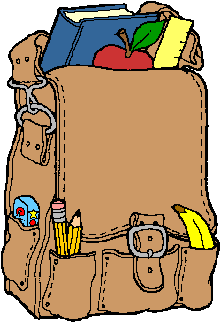 From,Mrs. Rossi and Mrs. Lineberry